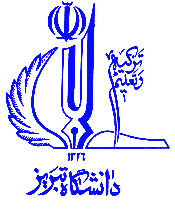 فرم درخواست تاسيس مرکز پژوهشیتذکر:متقاضیان محترم پس از مطالعه و آگاهی از آیین نامه موسسات پژوهشی دانشگاه تبریز و شیوه‌نامه تاسیس، فعالیت، نظارت و ارزیابی، نحوه حمایت و انحلال واحدهای پژوهشی دانشگاه تبریز، لازم است این فرم را تکمیل و به مدیریت امور پژوهشی دانشگاه تحویل دهند. توضيح: لطفا از تغيير فرمت پرسش‌نامه جداً خودداري فرماييد.1- مشخصات مرکز پژوهشی مورد درخواست:توضیح: برای تاسیس هر مرکز پژوهشی حضور و همکاری حداقل دو گروه پژوهشی مرتبط با فعالیت آن مرکز ضروری است.نام دانشکده/ پژوهشکده متبوع: ...............................................................................................................1-1- زمينه‌ اصلي فعاليت:  علوم انساني	علوم پايه	كشاورزي	فني مهندسي       هنر و معماری       بین رشته‌اي** در مورد زمینه‌های بین رشته‌ای‌، لطفا رشته‌های دخیل در فعالیت را نام ببرید:            ...............................................................................................................    1-2- نوع و درصد فعاليت:    بنيادي ......... درصد، 	كاربردي .......... درصد، 	توسعه‌اي .............. درصد    1-3- نام پیشنهادی برای مرکز پژوهشی به فارسی: ................................................................             نام پیشنهادی برای مرکز پژوهشی به انگلیسی: ................................................................    1-4- نام و نام خانوادگی  موسس (مدیر)* مرکز پژوهشی: ..........................................................................................................* موسس (مدیر) واحد پژوهشی باید عضو هیات علمی تمام وقت دانشگاه تبریز بوده و شرایط پژوهشگر شاخص را طبق شیوه نامه تاسیس، فعالیت، نظارت و ارزیابی، نحوه حمایت و انحلال واحدهای پژوهشی دانشگاه تبریز دارا باشد.    1-5- اطلاعات تماس با  موسس (مدیر) مرکز پژوهشی:     آدرس: ...............................................................................................................     تلفن ثابت: .................................................                                       تلفن همراه: ..............................................................     نمابر: ..............................................................                                    پست الکترونیکی: ..............................................................2- عناوین و مشخصات گروه‌های پژوهشی مرکز:3- اعضای شورای پژوهشی مرکز*:*  شامل رئیس (یا مدیر) آن واحد پژوهشی و حداقل هشت نفر سایر اعضا به طوریکه مجموع کل اعضای شورا فرد باشد.4- اهداف تشکیل مرکز پژوهشی:5- ضرورت تشکیل مرکز پژوهشی:6- برنامه عملیاتی مرکز پژوهشی:7- توانمندی‌ها و مزیت‌های نسبی دانشگاه در زمینه فعالیت مرکز پژوهشی:8- سازمان‌ها و نهادهای ارایه دهنده پروژه به مرکز و پیش‌بینی درآمد متوسط سالانه:نام و نام خانوادگي موسس (مدیر) مرکز پژوهشیتاریخ و امضاء:مصوبه موافقت با تشکیل واحد پژوهشی در دانشکده/پژوهشکده متبوع: نام و نام خانوادگي رئیس دانشکده / پژوهشکده:تاریخ و امضاء:ردیفعنوان گروه پژوهشیزمینه فعالیت گروه پژوهشی  مدیر واحد پژوهشیمحل استقرار گروه پژوهشی تاریخ اخذ موافقت اصولی / قطعیامضای مدیر گروه پژوهشی مبنی بر موافقت با همکاری در تشکیل مرکزردیفنام و نام خانوادگیعنوان گروه پژوهشیمسئولیت در شوراتخصصمرتبه و پایهبراساس بند شماره ........ صورتجلسه شماره .......... ، پیشنهاد تشکیل ....................... در جلسه مورخ ............ دانشکده/پژوهشکده ............................... مورد تصویب قرار گرفت.